استمــــــــارة تطــــــــوع                                     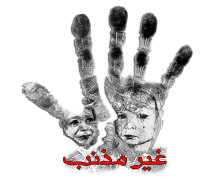 الاسم                  : .............................................................................................................تاريخ الميلاد         : ..............................................................................................................العنوان                : .............................................................................................................تيليفون أرضي       : ............................................................................................................الموبايل               : .............................................................................................................التعليــــمأعلى مؤهل تم الحصول عليه: ..............................................................................................................................................................................................................................................................................اللغات ودرجة الإجادة........................................................................................................................................................................................................................................................ العمل الحالي (إن وُجِد):الوظيفة                        : .....................................................................................................تاريخ بدء العمل              : .....................................................................................................جهة العمل                    : .....................................................................................................المهارات والخبرات (تدريبات خاصة/ مهارات/ هوايات)............................................................................................................................................................................................................................................................................................................................................................................................................................................................................................................................................................من فضلك، صف لنا خبراتك التطوعية السابقة (مع ذِكر جهة وتاريخ التطوع)..................................................................................................................................................................................................................................................................................................................................................................................................................... ما هي الخبرات المتوفرة لديك والتي تؤهلك للعمل كمتطوع في مجال الوقاية من الإيذاء الجنسي؟                        ............................................................................................................................................................................................................................................................................................................................................................................................................................................................................................................................................................لماذا تريد التطوع؟ ............................................................................................................................................................................................................................................................................................................................................................................................................................................................................................................................................................كم عدد الأيام التي يمكنك التطوع فيها أسبوعياً؟ ما هي؟ وحدّد "صباحاً أو مساءً" (ضع دائرة حول عدد الأيام المتاحة لديك)1                     2                    3                      4                         5الأحــــــد          الإثنين                الثلاثاء                  الأربعاء               الخميس.....................................................................................................................................................................................................................................................................................................................................................................................................................هل لديك رخصة قيادة؟ .............................................................................................................                هل لديك سيارة خاصة؟ ............................................................................................................هل تستطيع استخدام سيارتك في العمل التطوعي؟ ..............................................................................الأشخاص المرجعية:من فضلك، اذكر اسم ورقم هاتف شخص أو أكثر يعرفونك جيداً ويمكنهم الشهادة لشخصيتك ومهاراتك وإمكانية الاعتماد عليك في المسؤوليات الموكلة إليك......................................................................................................................................................................................................................................................................................................................................................................................................................قبل التوقيع على الاستمارة، من فضلك، اقرأ السطور التالية بعنايةأتفهم أن هذه استمارة للتطوع وليست إلزاماً. أتعهد أن أزوّد المؤسسة بالمعلومات الصحيحة الكاملة سواء في ما هو مطلوب ذكره في الاستمارة أو خلال اللقاءات الشخصية بالمسؤولين في المؤسسة ليتم التعرف إلي بشكل أفضل. أتعهد أن أجيب عن جميع الأسئلة وأني لن أتراجع عن ذكر أي معلومة قد تؤثر حتى ولو بالسلب على وظيفتي كمتطوع. أتفهم أن جميع المعلومات المذكورة بالاستمارة ستقوم مؤسسة غير مذنب للرعاية الأسرية بمراجعتها. أتفهم أن أي تزييف أو تجاوز قد يكون سبباً في الاستبعاد الفوري لاستمارة التطوع الخاصة بي أو استبعادي كمتطوع من المؤسسة.التوقيـــــــع: .........................................................................................................التــــــاريـخ: .........................................................................................................